Приложение № 2к Положению об ООПТ «Сквер чекистов»Сведения о границах ООПТ «Сквер чекистов»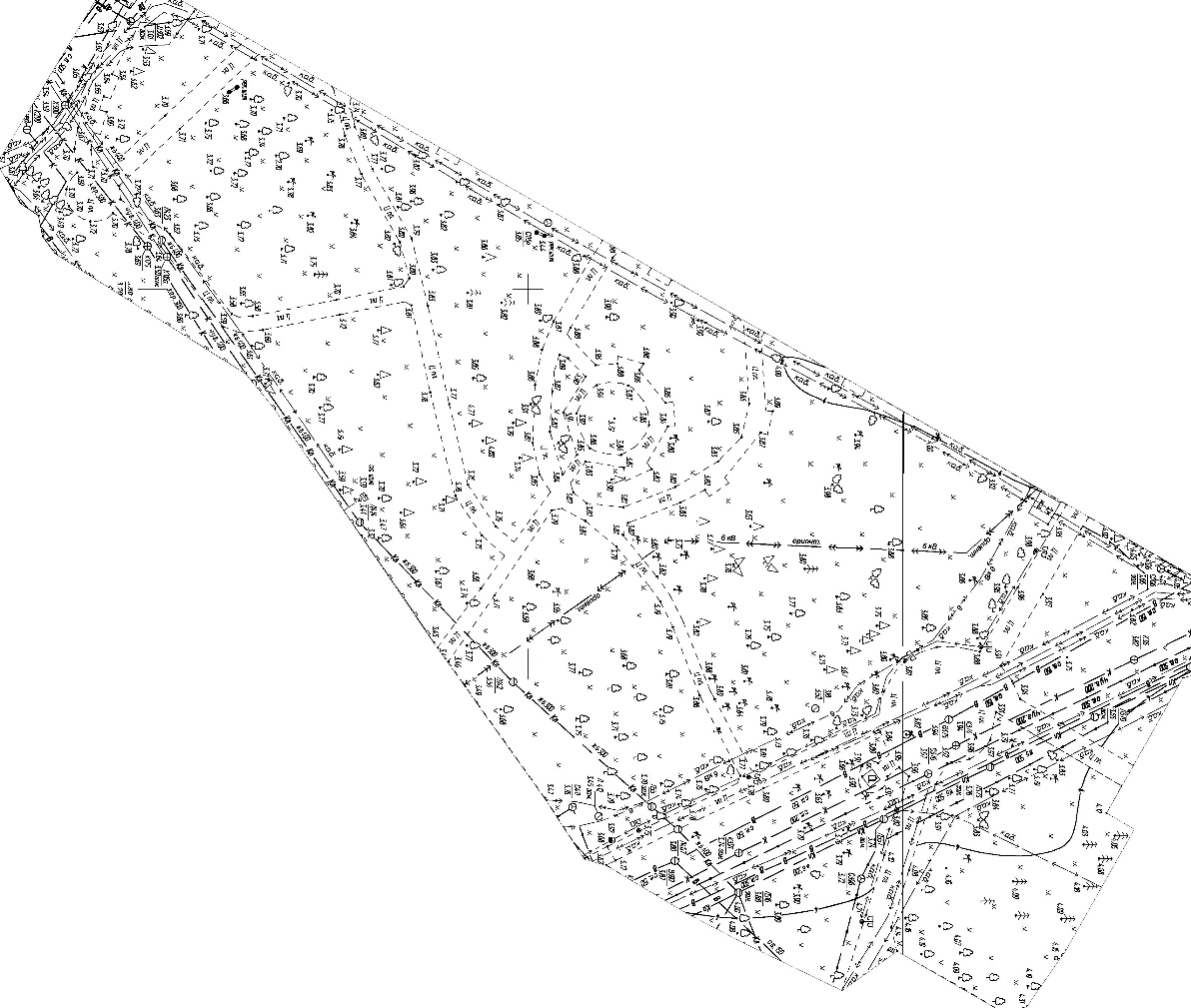 Директор департамента по охране окружающей среды, лесопаркового, сельского хозяйства и промышленностиадминистрации муниципального образования городской округ город-курорт Сочи Краснодарского края						 А.Н. Кильганкин